Тема 1: «Формирование творческих групп по созданию учебно-методического комплекса (ЭУМК) по ОБЖ и БЖД для ПОУ Санкт-Петербурга»Вопрос 1 Возможные способы деления на творческие группы (количество мнений)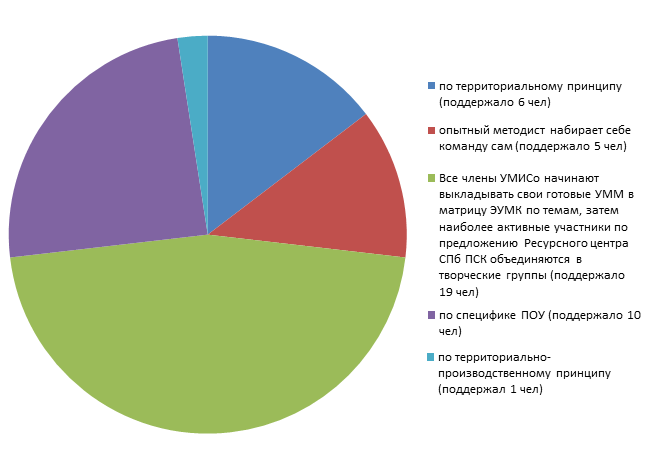 Вопрос 2 Сколько должно быть творческих групп?Тема 2: «Создание электронного учебно-методического комплекса (ЭУМК) по ОБЖ и БЖД для ПОУ Санкт-Петербурга»Вопрос 1Сколько и каких рабочих программ необходимо рассматривать?4 варианта Рабочих программРП  №1 для ПОУ, где юношей и девушек примерно одинаково
РП №2 для ПОУ, где ≈ 85% студентов – юноши 
РП №3 для ПОУ, где ≈ 85% студентов – девушки
РП   №4 для ПОУ, где    Защита  в ЧС и Медподготовка являются специальными дисциплинамиВопрос 2С предложенной Моделью матрицы ЭУМК -  СОГЛАСЕН – 30 челВопрос 3Необходимо ли дополнительно разделить матрицу ЭУМК для заполнения УММ по ОБЖ и БЖД раздельно?Вопрос 4Необходимо ли, для обеспечения обновления рабочих программ по ОБЖ и БЖД увеличить общий объем тематики в матрице ЭУМК ≈ до 200% по сравнению с существующей УП?ОТВЕТ:  Нет, не нужно – 30 человекВопрос 5Согласны ли с предлагаемыми этапами разработки ЭУМК?ОТВЕТ: Да, согласны – 29 человекВопрос 6Просим всех членов УМИСо высказать свое мнение и предложить критерии для начисления 40 баллов в портфолио преподавателя наиболее активным и результативным участникам творческих групп.ПОСТУПИВШИЕ ПРЕДЛОЖЕНИЯ (сохранена авторская стилистика)баллы необходимо начислять исходя из: количества представленных материалов в УМИСо - за лекцию - 5 баллов, практическое занятие - 2 балла; публичных выступлений на совещаниях по теме - 5 баллов и проведение учебных занятий на своей базе - 10 баллов, участие в обсуждениях (форумах) на сайте - 3 балла. Необходимо отметить, начисление баллов  производить после признания материалов экспертной комиссией.а критерии лучше  выработать с началом работы творческой группы, когда появится конкретный результат работы непосредственно членами этой группывыставить результат работы творческой группы на открытое обсуждение участников УМИСО, с указанием зоны ответственности каждого. Путём открытого  голосования выбрать достойного 40 баллов.начисление баллов  производить после признания материалов экспертной комиссией по отдельно разработанной бальной таблице40 баллов в портфолио преподавателя начислять при сдаче в печать учебного пособия ISBN (International Standard Book Number)баллы необходимо начислять исходя из: количества представленных материалов в УМИСо - за лекцию - 5 баллов, практическое занятие - 2 балла; публичных выступлений на совещаниях по теме - 5 баллов и проведение учебных занятий на своей базе - 10 баллов, участие в обсуждениях (форумах) на сайте - 3 балла . Необходимо отметить, начисление баллов  производить после признания материалов экспертной комиссией.баллы начислять исходя из количества представленных материалов40 БАЛЛОВ, НО, ЗА АКТИВНОЕ УЧАСТИЕ В РАБОТЕ УМИСО, РЕШЕНИЕМ ЭКСПЕРТНОЙ КОМИССИИ, НО НЕ СОГЛАСЕН С баллы начислять за предоставленные материалы и  за активное участие в работе УМИСО  решением экспертной комиссии   не боллее 40 баллов в аттестационный периодбаллы по факту разработки отдельно за каждую разработку.Вопрос 7О необходимости разработки Примерного Положения об УМК?